     
Bordón 4
Que cara más bonita tiene esa niña

(Cejilla en el Traste 2º)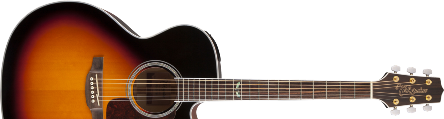 Estribillo:  MI              LAm     RE7    SOL                  FA           MI   Que cara más bonita tiene esa niña, que cara más bonita a mí me va,                  LAm         RE7       SOL                   FA                     MI   que cara más bonita yo quisiera enamorarla, que cara más bonita y no se deja enamorar.Estrofa 1:                          FA                        SOL   Cuando yo, la veo a ella, siento en mi frio y calor,                       DO           FA             MI   sus ojos son dos estrellas, que alumbran mi corazón.Estribillo:                  LAm     RE7    SOL                  FA           MI   Que cara más bonita tiene esa niña, que cara más bonita a mí me va,                  LAm         RE7       SOL                   FA                     MI   que cara más bonita yo quisiera enamorarla, que cara más bonita y no se deja enamorar.Estrofa 2:                     FA                    SOL   Ella no mira y me mira, queriendo disimular,                         DO          FA          MI      el viento me trae su aroma, la tengo que enamorar.Estribillo:                  LAm     RE7    SOL                  FA           MI   Que cara más bonita tiene esa niña, que cara más bonita a mí me va,                  LAm         RE7       SOL                   FA                     MI   que cara más bonita yo quisiera enamorarla, que cara más bonita y no se deja enamorar.Solo:   LAm SOL FA MI    LAm SOL FA MIEstrofa 3:                   FA                       SOL   Soñando paso la noche, creo que me da su amor,                       DO         FA                MI   luego despierto del sueño, que solo me encuentro yo.Estribillo (x3):                  LAm     RE7    SOL                  FA           MI   Que cara más bonita tiene esa niña, que cara más bonita a mí me va,                  LAm         RE7       SOL                   FA                     MI   que cara más bonita yo quisiera enamorarla, que cara más bonita y no se deja enamorar.